ПрограммаГМО «Уральская инженерная школа»Организатор: МБДОУ ПГО «Детский сад № 32»18.03.2022 г.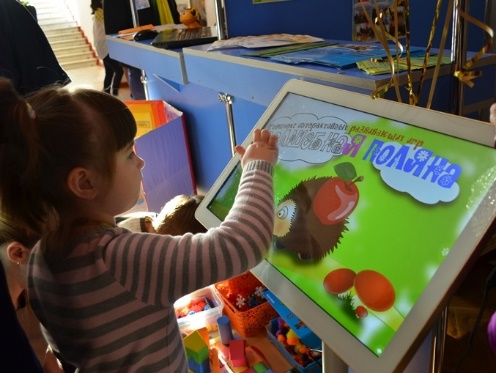 Управленческий аспект реализации проекта «Уральская инженерная школа» в МБДОУ ПГО «Детский сад № 32» https://disk.yandex.ru/i/YpDWKSFRQpNrEAВохмякова Ирина Николаевна, заведующий, кандидат педагогических наук Виртуальная экскурсия:  «Развивающая предметно- пространственная среда в МБДОУ ПГО «Детский сад № 32 как средство развития инженерного мышления дошкольника» https://disk.yandex.ru/d/rsPBQL9vuuh7Jw      Шилкова Ольга Николаевна, старший воспитатель, ВКК Презентация педагогического проекта «Академия маленьких наук» https://disk.yandex.ru/i/wC-9dvDQdRcB3gПоздеева Наталья Владимировна, воспитатель, 1ККРазвитие координации движений у детей с использованием  3–Д ручкиhttps://disk.yandex.ru/i/d_iHnpyWN3UzWwКокотова Ирадэ Магамедовна, воспитатель, 1ККBee-Bot «Умная пчела» как средство развития звуковой культуры речи у детей дошкольного возраста https://disk.yandex.ru/d/TggzGtJVJsP6-gТупицына Оксана Анатольевна, учитель-логопед, воспитатель 1 ККДидактическая игра «В гостях у Самоварыча» https://disk.yandex.ru/i/XQLUFvOHZjElFgВерещага Елена Валерьевна, воспитатель, 1ККРефлексия. Уважаемые коллеги просим Вас оценить нашу работу  https://forms.gle/YpHKh5vZBqbqrq72A